Приложение № 1 к решению Обнинского городского Собрания «О внесении изменений и дополнений в Правила землепользования и застройки муниципального образования «Город Обнинск» от 27.10.2020  № 03-04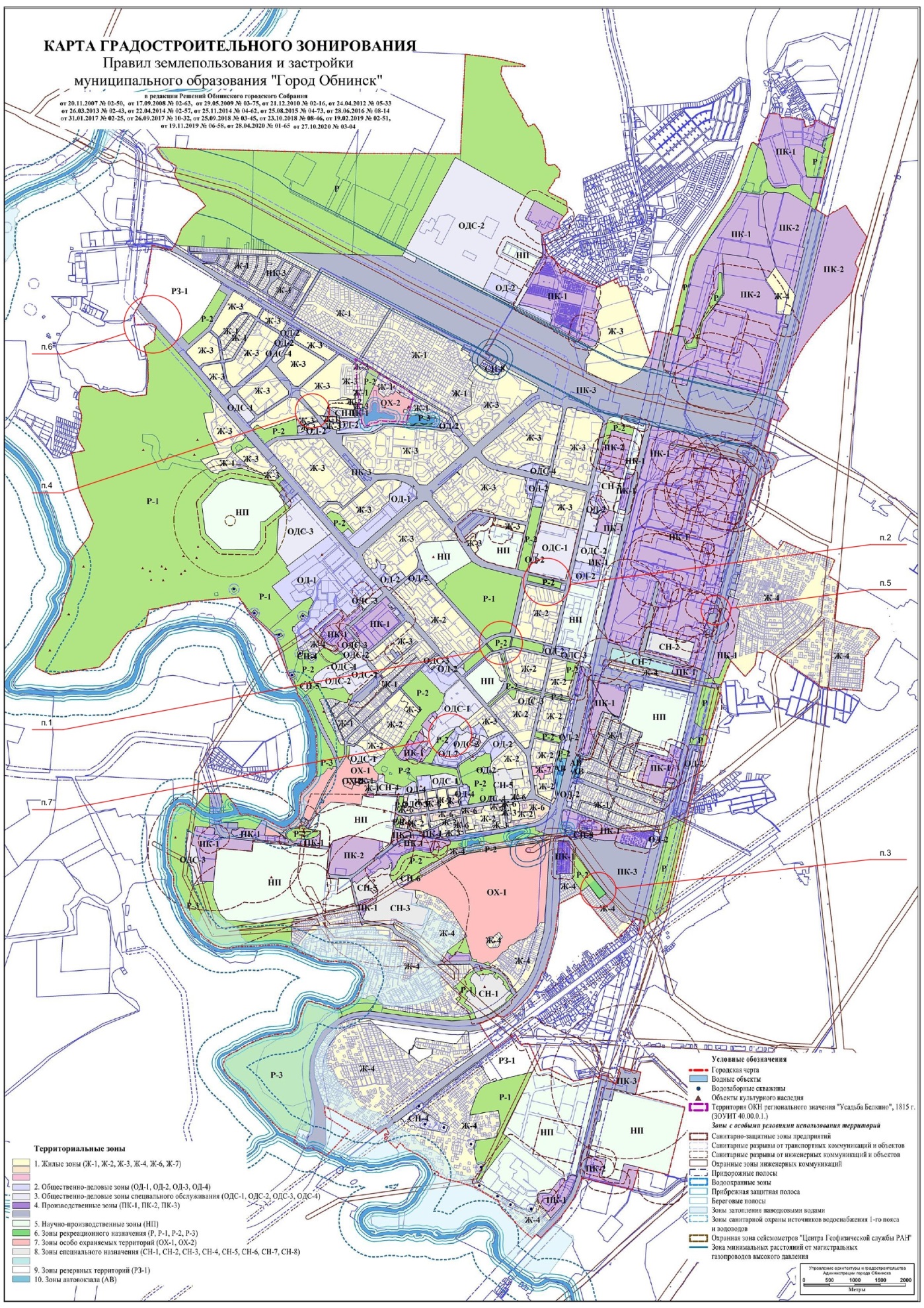 